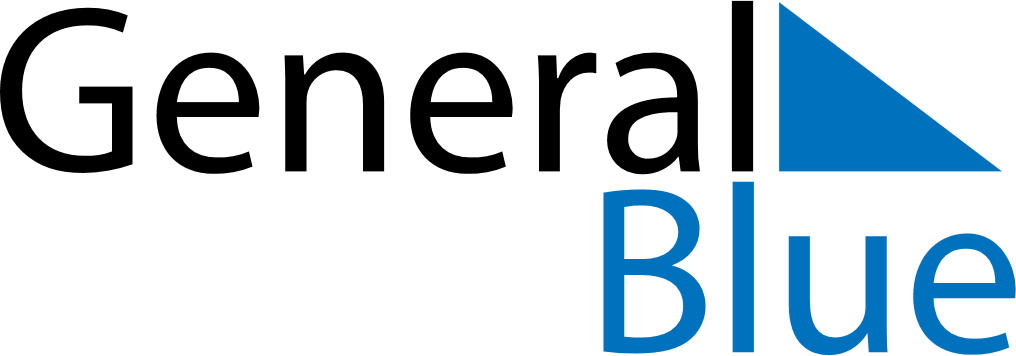 May 2024May 2024May 2024May 2024May 2024May 2024Saku, Harjumaa, EstoniaSaku, Harjumaa, EstoniaSaku, Harjumaa, EstoniaSaku, Harjumaa, EstoniaSaku, Harjumaa, EstoniaSaku, Harjumaa, EstoniaSunday Monday Tuesday Wednesday Thursday Friday Saturday 1 2 3 4 Sunrise: 5:22 AM Sunset: 9:14 PM Daylight: 15 hours and 52 minutes. Sunrise: 5:19 AM Sunset: 9:17 PM Daylight: 15 hours and 57 minutes. Sunrise: 5:16 AM Sunset: 9:19 PM Daylight: 16 hours and 2 minutes. Sunrise: 5:14 AM Sunset: 9:21 PM Daylight: 16 hours and 7 minutes. 5 6 7 8 9 10 11 Sunrise: 5:11 AM Sunset: 9:24 PM Daylight: 16 hours and 12 minutes. Sunrise: 5:09 AM Sunset: 9:26 PM Daylight: 16 hours and 17 minutes. Sunrise: 5:06 AM Sunset: 9:29 PM Daylight: 16 hours and 22 minutes. Sunrise: 5:04 AM Sunset: 9:31 PM Daylight: 16 hours and 27 minutes. Sunrise: 5:01 AM Sunset: 9:33 PM Daylight: 16 hours and 31 minutes. Sunrise: 4:59 AM Sunset: 9:36 PM Daylight: 16 hours and 36 minutes. Sunrise: 4:57 AM Sunset: 9:38 PM Daylight: 16 hours and 41 minutes. 12 13 14 15 16 17 18 Sunrise: 4:54 AM Sunset: 9:40 PM Daylight: 16 hours and 45 minutes. Sunrise: 4:52 AM Sunset: 9:42 PM Daylight: 16 hours and 50 minutes. Sunrise: 4:50 AM Sunset: 9:45 PM Daylight: 16 hours and 55 minutes. Sunrise: 4:47 AM Sunset: 9:47 PM Daylight: 16 hours and 59 minutes. Sunrise: 4:45 AM Sunset: 9:49 PM Daylight: 17 hours and 3 minutes. Sunrise: 4:43 AM Sunset: 9:51 PM Daylight: 17 hours and 8 minutes. Sunrise: 4:41 AM Sunset: 9:54 PM Daylight: 17 hours and 12 minutes. 19 20 21 22 23 24 25 Sunrise: 4:39 AM Sunset: 9:56 PM Daylight: 17 hours and 16 minutes. Sunrise: 4:37 AM Sunset: 9:58 PM Daylight: 17 hours and 21 minutes. Sunrise: 4:35 AM Sunset: 10:00 PM Daylight: 17 hours and 25 minutes. Sunrise: 4:33 AM Sunset: 10:02 PM Daylight: 17 hours and 29 minutes. Sunrise: 4:31 AM Sunset: 10:04 PM Daylight: 17 hours and 33 minutes. Sunrise: 4:29 AM Sunset: 10:06 PM Daylight: 17 hours and 37 minutes. Sunrise: 4:27 AM Sunset: 10:08 PM Daylight: 17 hours and 40 minutes. 26 27 28 29 30 31 Sunrise: 4:26 AM Sunset: 10:10 PM Daylight: 17 hours and 44 minutes. Sunrise: 4:24 AM Sunset: 10:12 PM Daylight: 17 hours and 48 minutes. Sunrise: 4:22 AM Sunset: 10:14 PM Daylight: 17 hours and 51 minutes. Sunrise: 4:21 AM Sunset: 10:16 PM Daylight: 17 hours and 55 minutes. Sunrise: 4:19 AM Sunset: 10:18 PM Daylight: 17 hours and 58 minutes. Sunrise: 4:18 AM Sunset: 10:19 PM Daylight: 18 hours and 1 minute. 